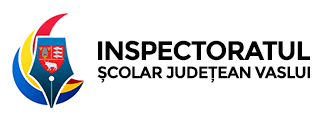 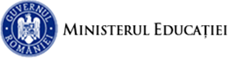 DISCIPLINE SOCIO – UMANEOLIMPIADA JUDEȚEANĂPROGRAM DE DESFĂȘURARE23 MARTIE 2024COLEGIUL NAȚIONAL „GHEORGHE ROȘCA CODREANU” BÂRLADProba scrisă a olimpiadei va începe la ora 10.00;Elevii vor avea  acces în sălile de concurs până la ora 9.45, pe baza carnetului de elev sau a actului de identitate;Durata probei va fi de 2 ORE pentru elevii de gimnaziu și 3ORE pentru elevii de liceu;Evaluatorii sunt rugați să fie prezenți în centru, la ora 13.30;Evaluarea și afișarea rezultatelor, se va realiza între orele 14,00 – 18.00;Eventualele contestații se vor depune de către elevi LUNI, 25 MARTIE 2024, LA SECRETARIATUL COLEGIULUI NAȚIONAL „GHEORGHE ROȘCA CODREANU” BÂRLAD, ÎN INTERVALUL ORAR 12.00 – 15.00.Inspector de specialitate,Prof. Gina Cucoș